Бухарестская ул., д.41,43(комплексное благоустройство – устройство зоны отдыха, пешеходной зоны в мощении и дополнительных парковочных мест)Фото до работФото до работ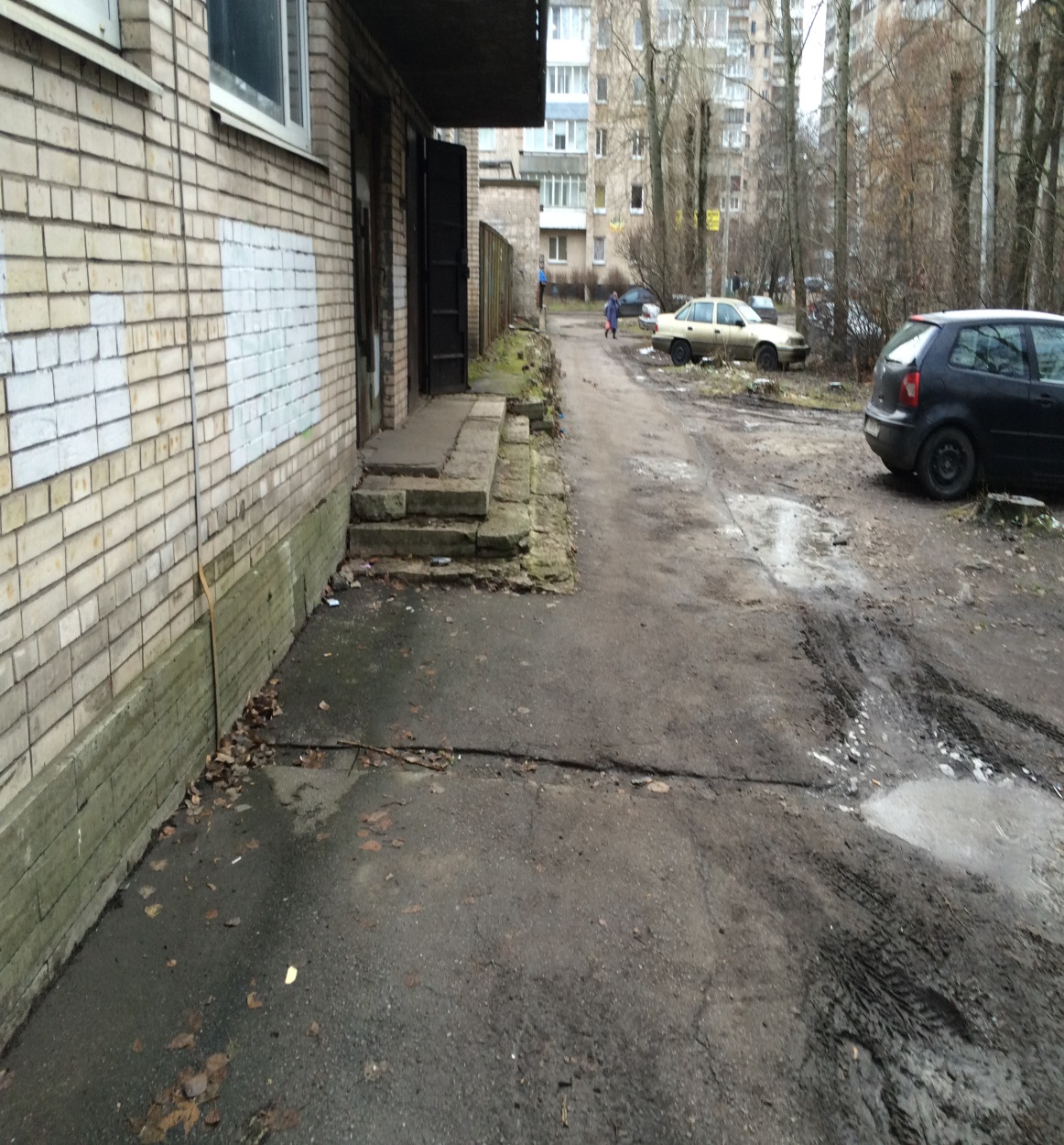 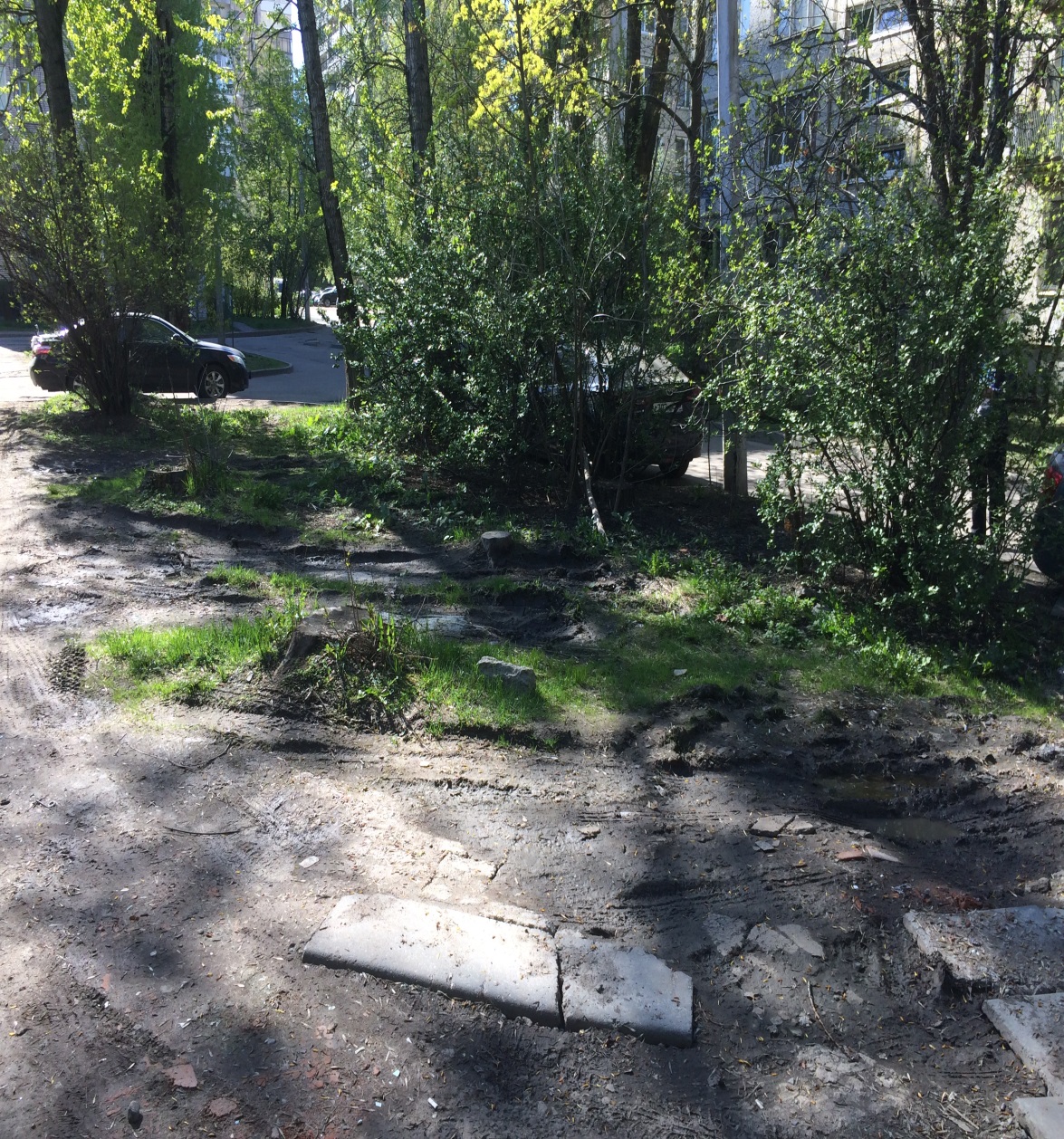 Фото во время работФото во время работ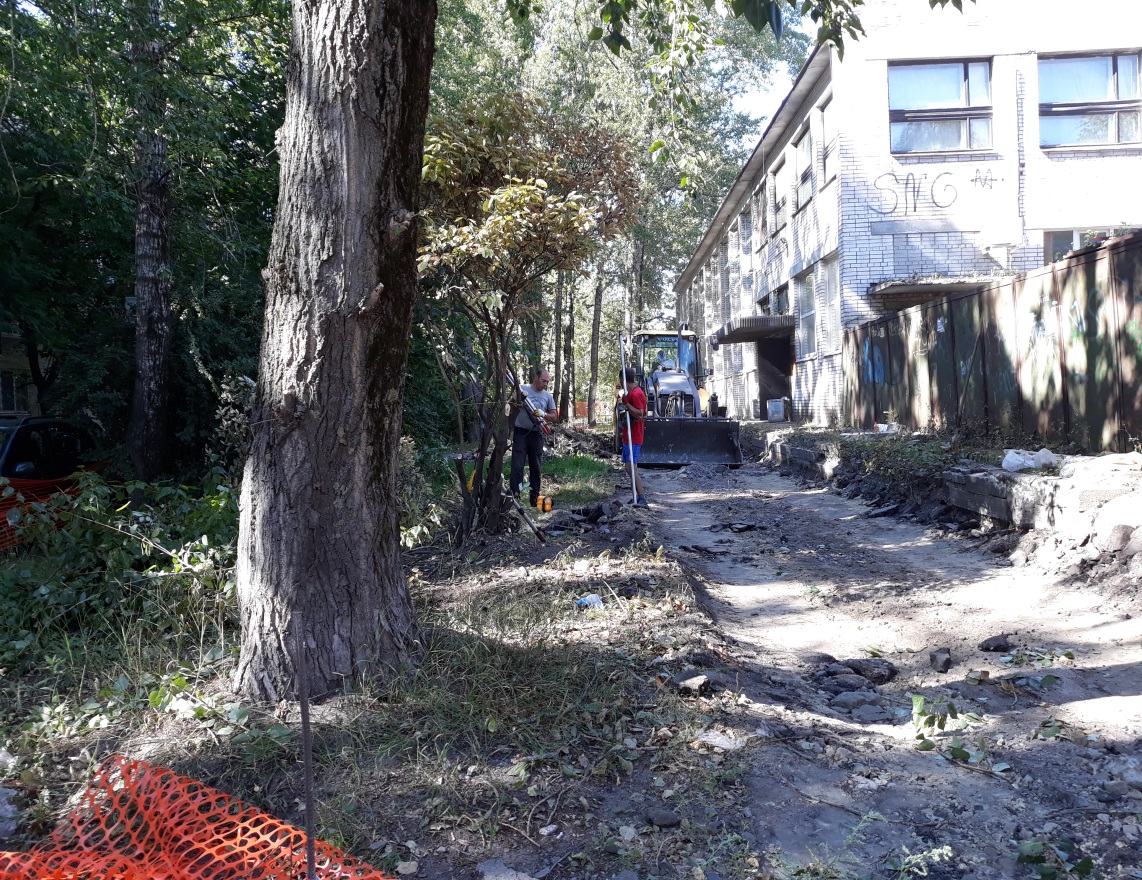 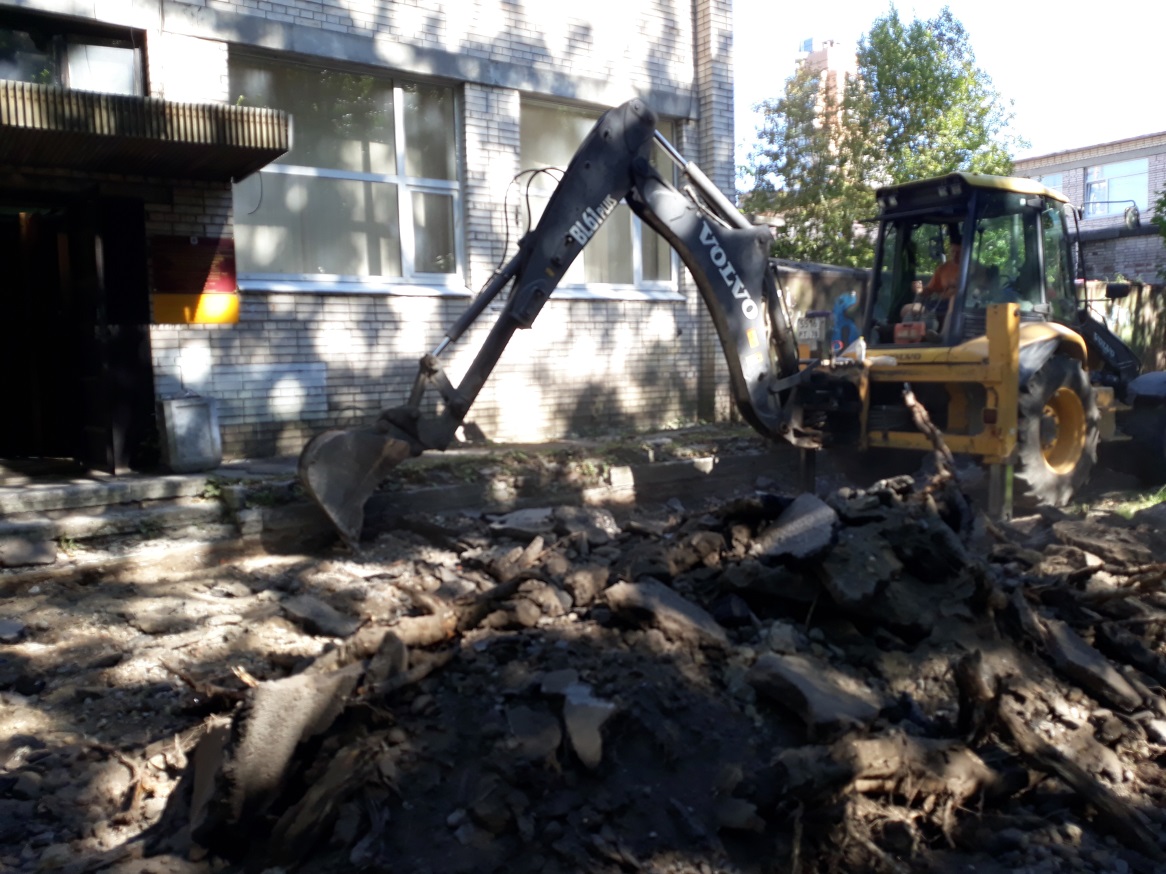 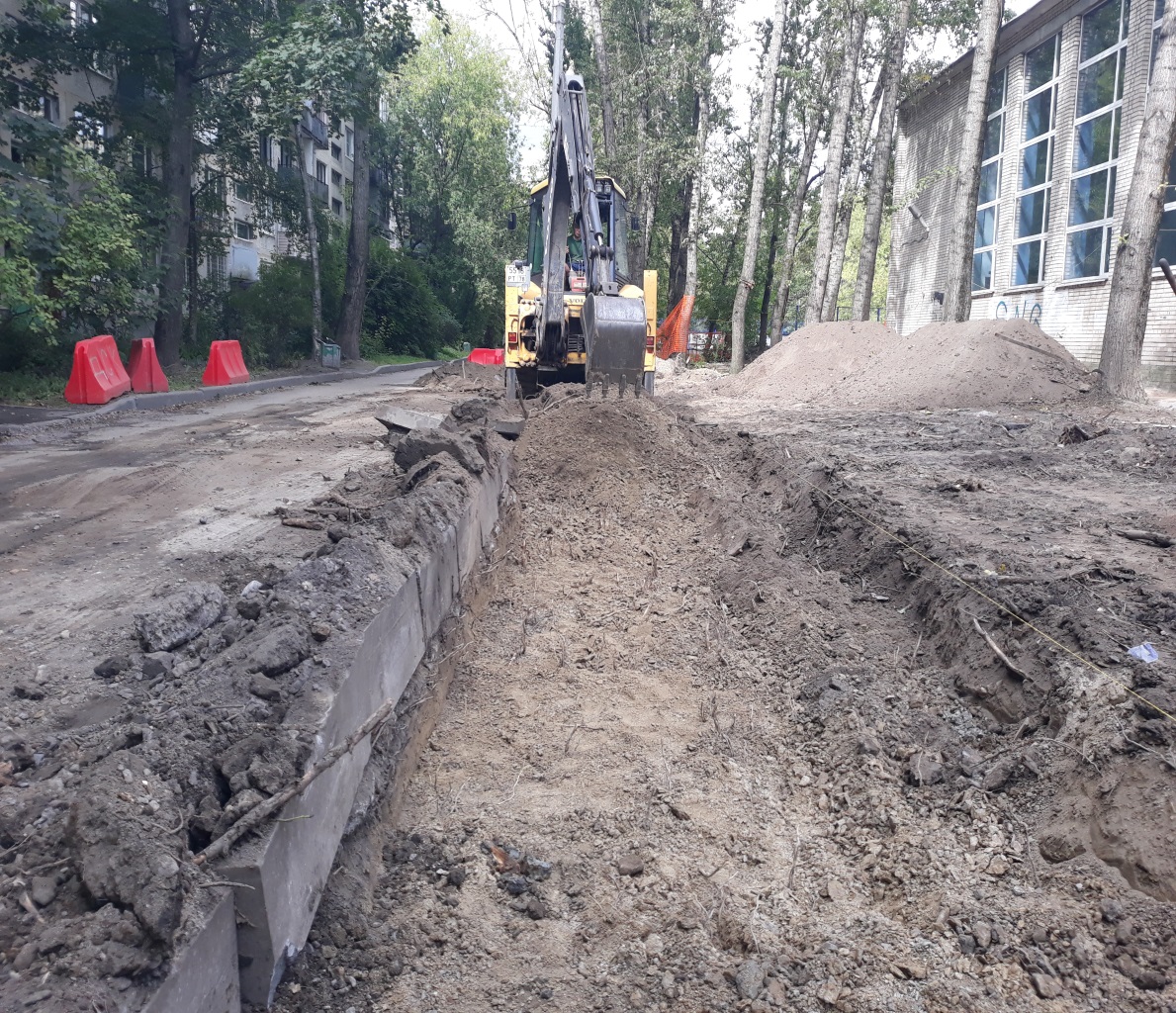 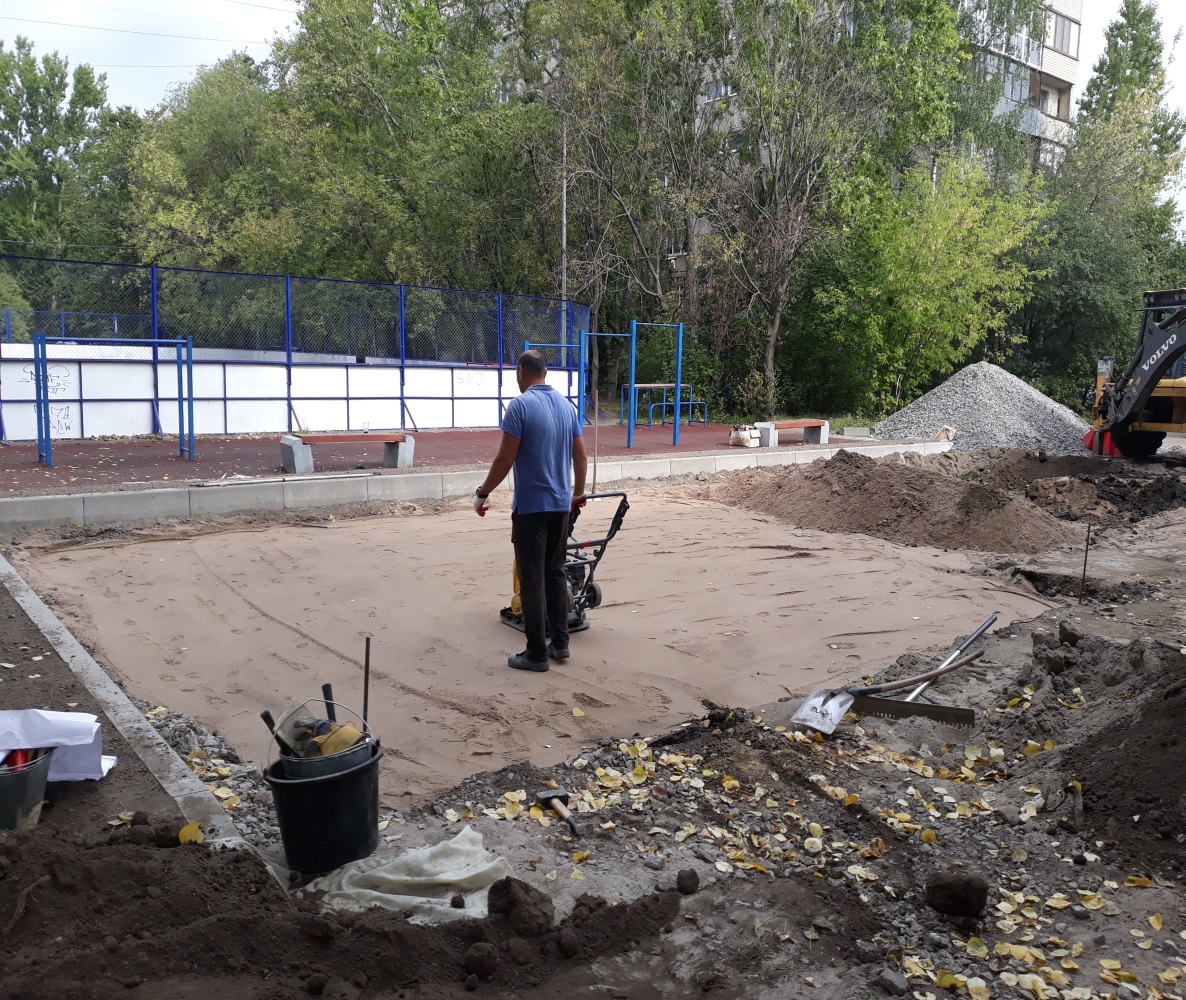 Фото после работФото после работ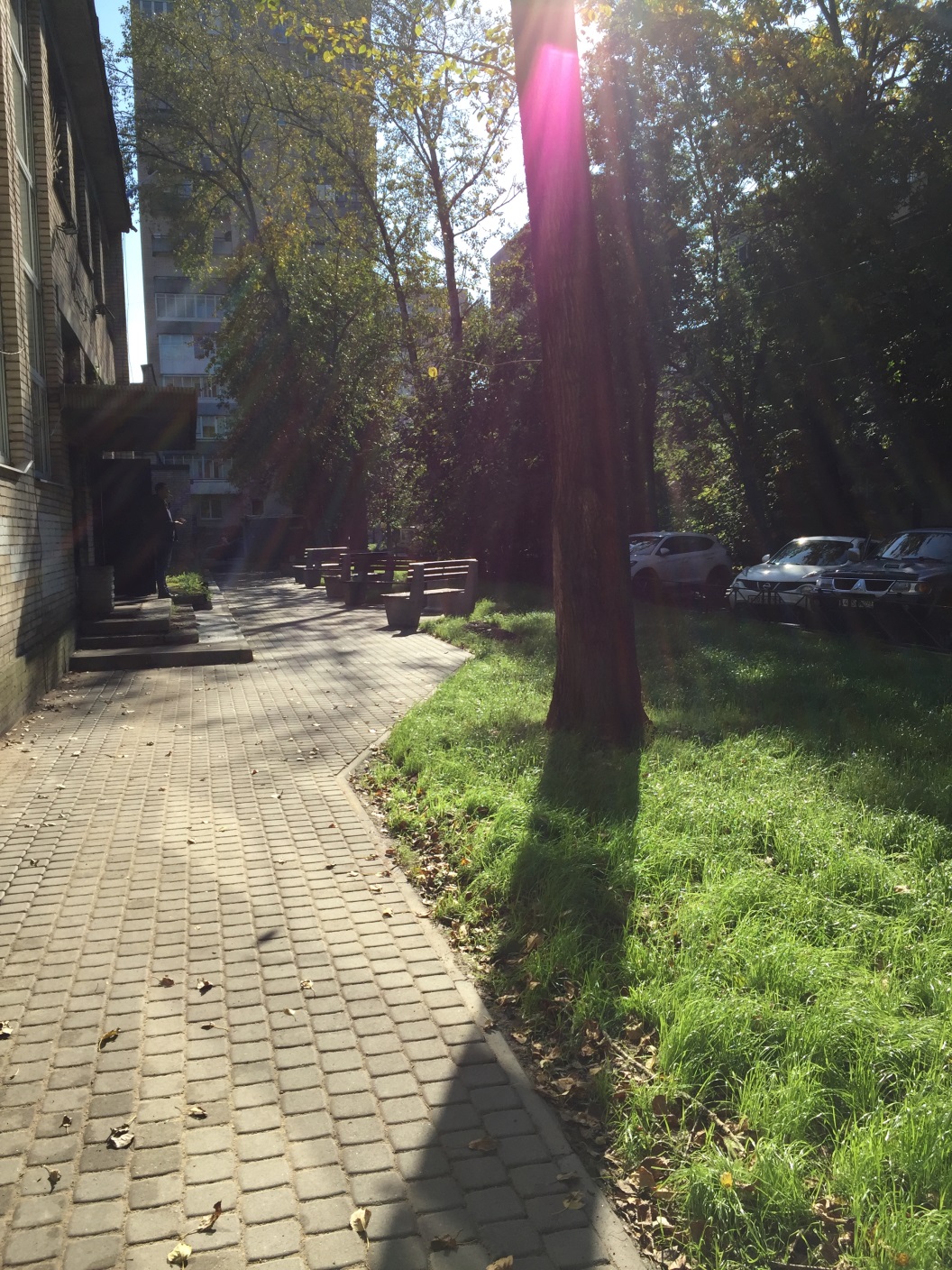 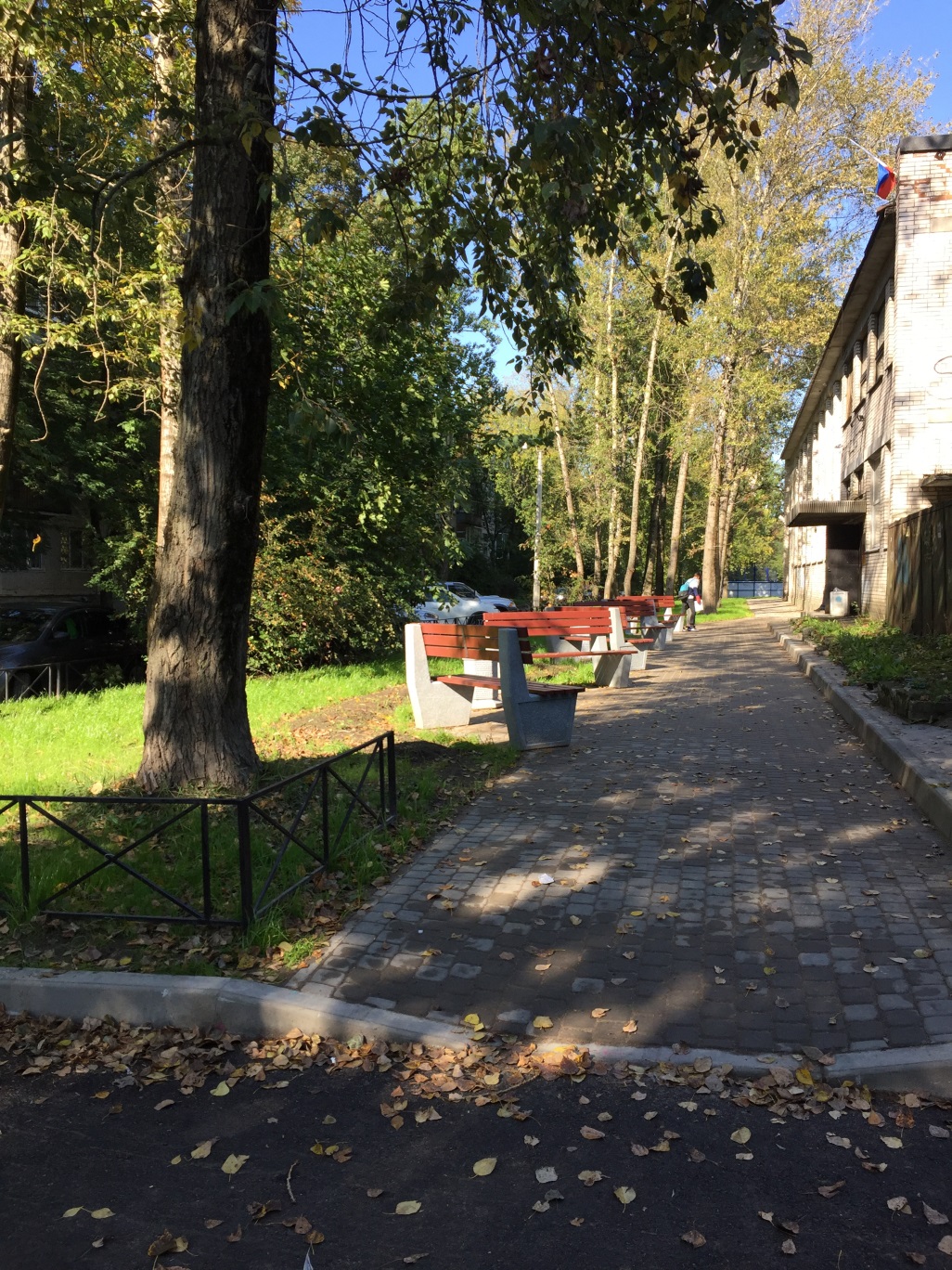 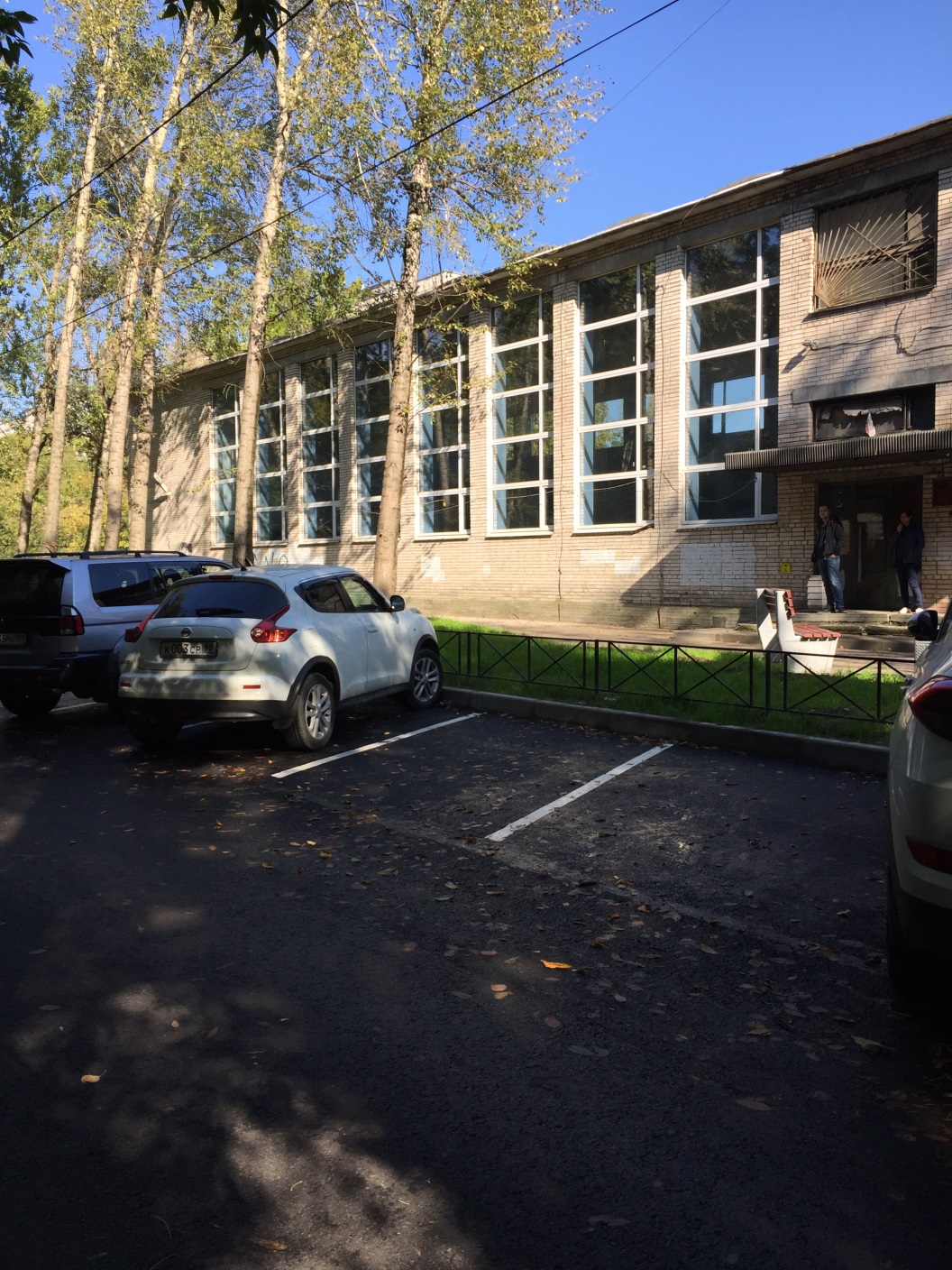 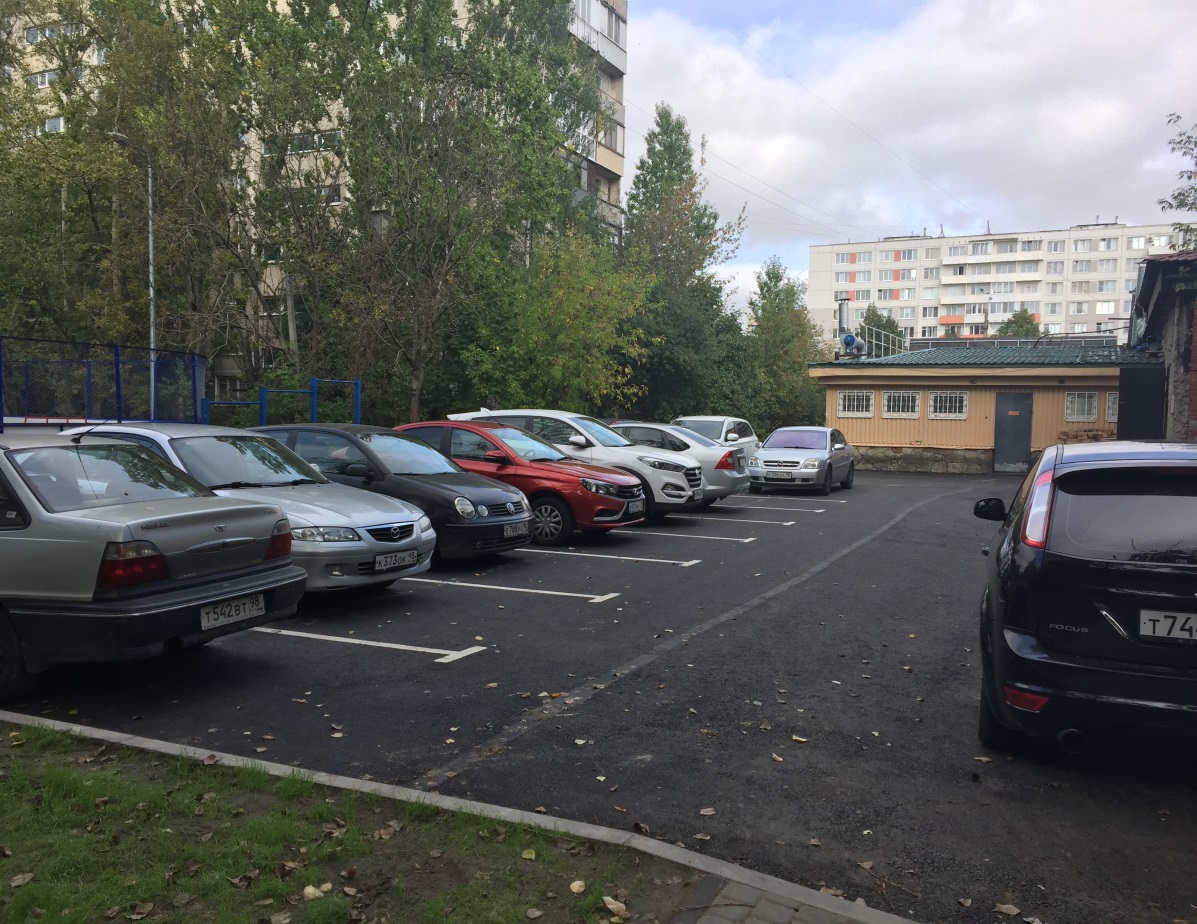 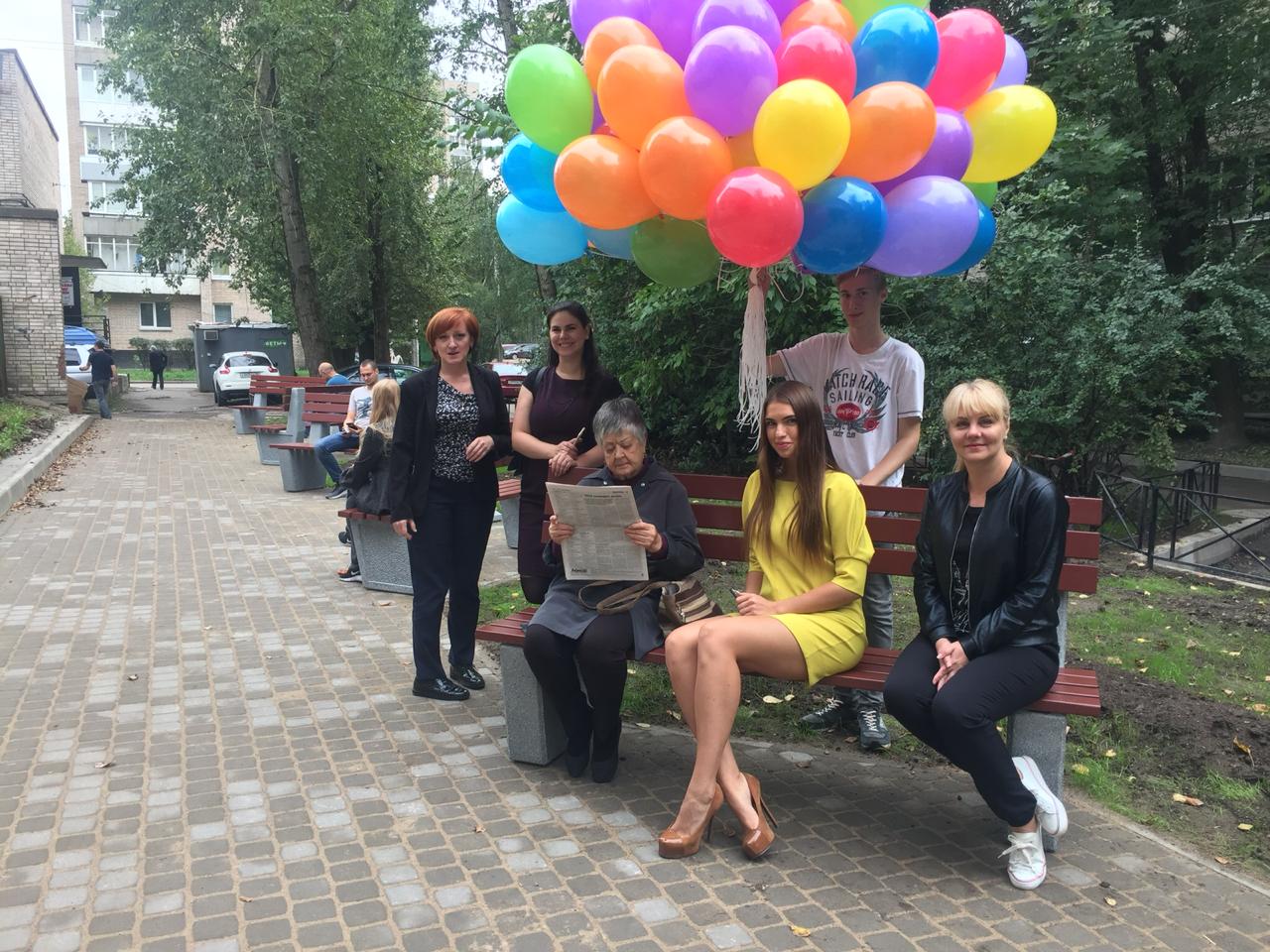 